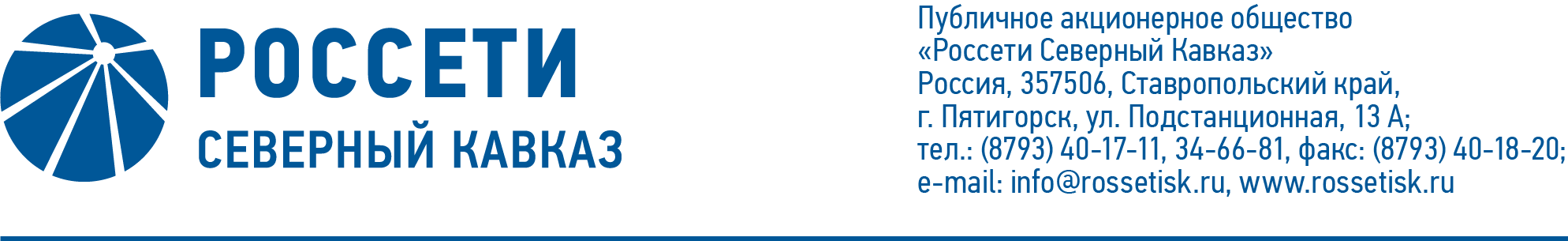 ПРОТОКОЛ № 538заседания Совета директоров ПАО «Россети Северный Кавказ»Место подведения итогов голосования: Ставропольский край, 
г. Пятигорск, ул. Подстанционная, д. 13а.Дата проведения: 22 августа 2023 года.Форма проведения: опросным путем (заочное голосование).Дата подведения итогов голосования: 22 августа 2023 года, 23:00.Дата составления протокола: 24 августа 2023 года.Всего членов Совета директоров ПАО «Россети Северный Кавказ» - 11 человек.В заочном голосовании приняли участие (получены опросные листы) члены Совета директоров:Баранюк Наталья НиколаевнаКамышников Александр ПетровичЛевченко Роман АлексеевичЛяпунов Евгений ВикторовичМольский Алексей ВалерьевичПарамонова Наталья ВладимировнаСасин Николай ИвановичУстюгов Дмитрий ВладимировичКворум имеется.Повестка дня:О расходовании средств на подготовку и проведение годового Общего собрания акционеров Общества.Об утверждении кандидатуры страховщика ПАО «Россети Северный Кавказ».О рассмотрении отчета о кредитной политике ПАО «Россети Северный Кавказ» по итогам 2 квартала 2023 года.О рассмотрении отчета о ходе исполнения реестра непрофильных активов ПАО «Россети Северный Кавказ» за 2 квартал 2023 года.О составе Комитета по кадрам и вознаграждениям Совета директоров ПАО «Россети Северный Кавказ».О составе Комитета по технологическому присоединению к электрическим сетям при Совете директоров ПАО «Россети Северный Кавказ».О составе Комитета по надежности Совета директоров                               ПАО «Россети Северный Кавказ».Об утверждении бизнес-плана ПАО «Россети Северный Кавказ» 
на 2023 год и прогнозных показателей на 2024-2027 гг.Итоги голосования и решения, принятые по вопросам повестки дня:Вопрос № 1.  О расходовании средств на подготовку и проведение годового Общего собрания акционеров Общества.РЕШЕНИЕ:	Принять к сведению отчет Генерального директора Общества о расходовании средств на подготовку и проведение годового Общего собрания акционеров Общества в соответствии с приложением № 1 к настоящему решению Совета директоров Общества.Голосовали «ЗА»: Баранюк Н.Н., Камышников А.П., Левченко Р.А.,                             Ляпунов Е.В., Мольский А.В., Парамонова Н. В., Сасин Н.И., Устюгов Д.В.«ПРОТИВ»: нет. «ВОЗДЕРЖАЛСЯ»: нет.Решение принято.Вопрос № 2. Об утверждении кандидатуры страховщика ПАО «Россети Северный Кавказ».РЕШЕНИЕ:Утвердить в качестве страховщика Общества следующую страховую компанию:Голосовали «ЗА»: Баранюк Н.Н., Камышников А.П., Левченко Р.А.,                             Ляпунов Е.В., Мольский А.В., Парамонова Н. В., Сасин Н.И., Устюгов Д.В.«ПРОТИВ»: нет. «ВОЗДЕРЖАЛСЯ»: нет.Решение принято.Вопрос № 3. О рассмотрении отчета о кредитной политике ПАО «Россети Северный Кавказ» по итогам 2 квартала 2023 года.РЕШЕНИЕ:Принять к сведению отчет о кредитной политике ПАО «Россети Северный Кавказ» по итогам 2 квартала 2023 года согласно приложению № 2 к настоящему решению Совета директоров Общества.Голосовали «ЗА»: Баранюк Н.Н., Камышников А.П., Левченко Р.А.,                             Ляпунов Е.В., Мольский А.В., Парамонова Н. В., Сасин Н.И., Устюгов Д.В.«ПРОТИВ»: нет. «ВОЗДЕРЖАЛСЯ»: нет.Решение принято.Вопрос № 4. О рассмотрении отчета о ходе исполнения реестра непрофильных активов ПАО «Россети Северный Кавказ» за 2 квартал 2023 года.РЕШЕНИЕ:	1. Принять к сведению отчет Генерального директора Общества о ходе исполнения реестра непрофильных активов Общества за 2 квартал 2023 года в соответствии с приложением № 3 к настоящему решению Совета директоров Общества.	2. Внести изменения в реестр непрофильных активов Общества по состоянию на 31.12.2022, утвержденный решением Совета директоров Общества 28.02.2023 (протокол от 03.03.2023 № 526), в соответствии с приложением № 4 к настоящему решению Совета директоров Общества.Голосовали «ЗА»: Баранюк Н.Н., Камышников А.П., Левченко Р.А.,                             Ляпунов Е.В., Мольский А.В., Парамонова Н. В., Сасин Н.И., Устюгов Д.В.«ПРОТИВ»: нет. «ВОЗДЕРЖАЛСЯ»: нет.Решение принято.Вопрос № 5. О составе Комитета по кадрам и вознаграждениям Совета директоров ПАО «Россети Северный Кавказ».РЕШЕНИЕ:1. Определить количественный состав Комитета по кадрам и вознаграждениям Совета директоров ПАО «Россети Северный Кавказ» – 3 (три) человека.2. Избрать следующий персональный состав Комитета по кадрам и вознаграждениям Совета директоров ПАО «Россети Северный Кавказ»:3. Избрать Борисову Дарью Викторовну Председателем Комитета по кадрам и вознаграждениям Совета директоров ПАО «Россети Северный Кавказ».Голосовали «ЗА»: Баранюк Н.Н., Камышников А.П., Левченко Р.А.,                             Ляпунов Е.В., Мольский А.В., Парамонова Н. В., Сасин Н.И., Устюгов Д.В.«ПРОТИВ»: нет. «ВОЗДЕРЖАЛСЯ»: нет.Решение принято.Вопрос № 6. О составе Комитета по технологическому присоединению к электрическим сетям при Совете директоров ПАО «Россети Северный Кавказ».РЕШЕНИЕ:1. Определить количественный состав Комитета по технологическому присоединению к электрическим сетям при Совете директоров ПАО «Россети Северный Кавказ» – 4 (четыре) человека.2. Избрать следующий персональный состав Комитета по технологическому присоединению к электрическим сетям при Совете директоров ПАО «Россети Северный Кавказ»:3. Избрать Скрипальщикова Дмитрия Николаевича Председателем Комитета по технологическому присоединению к электрическим сетям при Совете директоров ПАО «Россети Северный Кавказ».Голосовали «ЗА»: Баранюк Н.Н., Камышников А.П., Левченко Р.А.,                             Ляпунов Е.В., Мольский А.В., Парамонова Н. В., Сасин Н.И., Устюгов Д.В.«ПРОТИВ»: нет. «ВОЗДЕРЖАЛСЯ»: нет.Решение принято.Вопрос № 7. О составе Комитета по надежности Совета директоров                                    ПАО «Россети Северный Кавказ».РЕШЕНИЕ:1. Определить количественный состав Комитета по надежности Совета директоров ПАО «Россети Северный Кавказ» – 4 (четыре) человека.2. Избрать следующий персональный состав Комитета по надежности Совета директоров ПАО «Россети Северный Кавказ»:3. Избрать Бузаева Леонида Владимировича Председателем Комитета по надежности Совета директоров ПАО «Россети Северный Кавказ».Голосовали «ЗА»: Баранюк Н.Н., Камышников А.П., Левченко Р.А.,                             Ляпунов Е.В., Мольский А.В., Парамонова Н. В., Сасин Н.И., Устюгов Д.В.«ПРОТИВ»: нет. «ВОЗДЕРЖАЛСЯ»: нет.Решение принято.Вопрос № 8. Об утверждении бизнес-плана ПАО «Россети Северный Кавказ» 
на 2023 год и прогнозных показателей на 2024-2027 гг.РЕШЕНИЕ:1. Утвердить бизнес-план ПАО «Россети Северный Кавказ» на 2023 год 
и принять к сведению прогнозные показатели на 2024-2027 гг. в соответствии 
с приложением № 5 к настоящему решению Совета директоров. 2. Отметить позднее вынесение вопроса об утверждении бизнес-плана 
ПАО «Россети Северный Кавказ» на 2023 год и прогнозных показателей на 2024- 2027 годы на рассмотрение Совета директоров Общества.3. Единоличному исполнительному органу ПАО «Россети Северный Кавказ» принять меры, направленные на безусловное исполнение установленных показателей.Голосовали «ЗА»: Баранюк Н.Н., Камышников А.П., Левченко Р.А.,                             Ляпунов Е.В., Мольский А.В., Парамонова Н. В., Сасин Н.И., Устюгов Д.В.«ПРОТИВ»: нет. «ВОЗДЕРЖАЛСЯ»: нет.Решение принято.Председатель Совета директоров		        А.В. МольскийКорпоративный секретарь 	        М.Х. КумуковаВид страхованияСтраховая компанияПериод страхованияСтрахование гражданской ответственности при причинении вреда вследствие недостатков работ, которые оказывают влияние на безопасность объектов капитального строительства (СРО)АО «АльфаСтрахование»с 22.07.2023 по 21.07.2024 №Фамилия Имя ОтчествоЗанимаемая должность1.Борисова Дарья Викторовна 	Директор по управлению персоналом 
ПАО «Россети»2.Мащенко Сергей НиколаевичНачальник Департамента обеспечения безопасности ПАО «Россети»3.Суворовский Константин Сергеевич	Начальник Департамента оплаты труда, организационного дизайна и кадрового администрирования ПАО «Россети»№Фамилия Имя ОтчествоЗанимаемая должность1.Скрипальщиков Дмитрий НиколаевичНачальник Управления перспективного развития электросетевой инфраструктуры Департамента технологического присоединения и развития инфраструктуры ПАО «Россети»2.Курявый Станислав МихайловичНачальник Управления контроля работы ДЗО 
ПАО «Россети»3.Докшукин Аслан ИсуфовичЗаместитель генерального директора по взаимодействию с субъектами рынка электроэнергии ПАО «Россети Северный Кавказ»4.Ашихмин Юрий Николаевич Директор по развитию сети МЭС Юга№Фамилия Имя ОтчествоЗанимаемая должность1.Бузаев Леонид ВладимировичНачальник Департамента оперативно-технологического управления 
ПАО «Россети»2.Пилюгин Александр Викторович Заместитель Генерального директора  филиала ПАО «Россети» - ЦТН3.Абаимов Виктор МихайловичПервый заместитель генерального директора – главный инженер ПАО «Россети Северный Кавказ»4.Мудрецова Анна ВладимировнаНачальник управления формирования производственных программ Департамента производственной деятельности 
ПАО «Россети»Приложения: 1. Отчет Генерального директора Общества о расходовании средств на подготовку и проведение годового Общего собрания акционеров Общества.2.Отчет о кредитной политике ПАО «Россети Северный Кавказ» по итогам 2 квартала 2023 года.3.Отчет Генерального директора Общества о ходе исполнения реестра непрофильных активов Общества за 2 квартал 2023 года.4.Изменения в реестр непрофильных активов Общества по состоянию на 31.12.2022, утвержденный решением Совета директоров Общества 28.02.2023 (протокол от 03.03.2023 № 52).5.Бизнес-план ПАО «Россети Северный Кавказ» на 2023 год и прогнозные показатели на 2024-2027 гг.